от 24 апреля 2023 года										№ 404О внесении изменений в постановление администрации городского округа
 город Шахунья Нижегородской области от 15.11.2022 № 1302 «Об утверждении Порядка предоставления субсидий субъектам малого и среднего предпринимательства на возмещение части затрат, связанных с приобретением оборудования в целях создания и (или) развития либо модернизации
 производства товаров (работ, услуг)»В связи с допущенной технической ошибкой, администрация городского округа город Шахунья Нижегородской области  п о с т а н о в л я е т :1. В постановление администрации городского округа город Шахунья Нижегородской области от 15.11.2022 № 1302 «Об утверждении Порядка предоставления субсидий субъектам малого и среднего предпринимательства на возмещение части затрат, связанных с приобретением оборудования в целях создания и (или) развития либо модернизации производства товаров (работ, услуг)» внести следующие изменения:  1.1. Изложить абзац третий п. 3.2. Порядка предоставления субсидий субъектам малого и среднего предпринимательства на возмещение части затрат, связанных с приобретением оборудования в целях создания и (или) развития либо модернизации производства товаров (работ, услуг) в следующей редакции:« - предметом договора является оборудование, имеющее год выпуска не ранее трех лет на момент заключения договора на приобретение оборудования, приобретенное в собственность в целях создания и (или) развития либо модернизации производства товаров (работ, услуг);».1.2. Изложить абзац первый п. 3.6. Порядка предоставления субсидий субъектам малого и среднего предпринимательства на возмещение части затрат, связанных с приобретением оборудования в целях создания и (или) развития либо модернизации производства товаров (работ, услуг) в следующей редакции:«3.6. Результатом предоставления субсидии является сохранение среднесписочной численности работников за год получения субсидии и за год, следующий за годом получения субсидии.».2. Настоящее постановление вступает в силу после официального опубликования посредством размещения настоящего постановления в газете «Знамя труда» и в сетевом издании газеты «Знамя труда», распространяет свое действие на правоотношения, возникшие с 15 ноября 2022 года. 3. Управлению делами администрации городского округа город Шахунья обеспечить размещение настоящего постановления в газете «Знамя труда», в сетевом издании газеты «Знамя труда» и на официальном сайте администрации городского округа город Шахунья Нижегородской области.4. Контроль за исполнением настоящего постановления возложить на первого заместителя главы администрации городского округа город Шахунья Нижегородской области А.Д. Серова.Глава местного самоуправлениягородского округа город Шахунья							   О.А.Дахно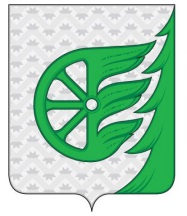 Администрация городского округа город ШахуньяНижегородской областиП О С Т А Н О В Л Е Н И Е